COMMUNITY FINANCIAL FUND (CFF) MINUTES 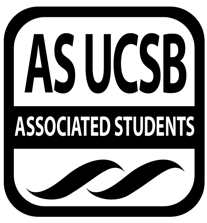 Associated Students Date: Wednesday, May 17th,  2022Location: Remote Zoom Meeting   Minutes/Actions Recorded By: Nimisha Prasad  Call to Order: 2:00 PM by Vincent Ton, Chair MEETING BUSINESSRoll Call Acceptance of Excused Absences BOARD votes to accept the excused absences of  EMILY NGUYEN, KAYLA KRESSIN.Acceptance of Proxies None mentioned.Special GuestNone mentioned.PUBLIC FORUMNot applicable. EXTERNAL REPORTS Not applicable ACCEPTANCE of AGENDA/CHANGES to AGENDA Not applicableCONSENT ITEMS Not applicable ACTION ITEMSMOTION/SECOND:  David Civil / Omkar HanamsagarMotion Language: Motion to allocate $30 from Special Projects to fund Speaker GiftsACTION: Vote 5-0 to CONSENTDISCUSSION ITEMS General HousekeepingVincent Ton notified the Board that Spring 2022 Honoraria forms are due tomorrow, May 18th at 8:00PM PST. b)  Spring Speaker Series 2022Vincent Ton notified the Board that the final Spring Speaker event of the year is the Julien and Kiersten Saunders event today, May 17th at 5:00PM.Kelsey Thibdeau notified the Board that the registration numbers at the moment are 61 students, and informed the Board that the first 50 students to attend the event will be eligible for their book giveaway.Vincent Ton assigned respective Board Members to distribute the Hydro Flasks and Thank You cards to the Spring Speaker Series speakers.Quyen Le will ship the Hydroflask to Jeremy Schneider and will also mail out all Thank You Cards. Nimisha Prasad will deliver to Stacey Eymann. David Civil will deliver to Dr. Susan Grover. Vincent Ton Commended Quyen Le and David Civil for all their hard work on the Spring Speaker Series Events. 2021-22 Budget Reconciliation ProjectVincent Ton briefed the Board on the current budget reconciliation project.Vincent Ton notified the Board that we should be getting about $145,000 in rollover funds that will be supplementing the 2022-23 CFF Budget. Vincent Ton notified the Board that we exhausted the funds of Grants and Special Projects. Kelsey Thibdeau informed Risa Mori that she will need to attend the AS Senate Meeting and request $28,000 OR to request an approval of our rollover funds to pay our Honoraria, as the Board was not aware that we could not use our roll-over funds to pay out the deficit.Kelsey Thibdeau commended Vincent Ton on all his hard work on the reconciliation form.Transition to 2022-23 Academic Year Vincent Ton announced that David Civil as future CFF Chair will be sending out the decision notification emails, and Vincent Ton instructed David Civil that he should have the email drafts ready to send out by Friday, May 20th, and recommended that he send them out by Noon. Vincent Ton briefed the Board about next year’s Board recruitment decisions so far, and notified the Board that final recruitment decisions will be made over Zoom on Thursday, May 19th at 11am. Vincent Ton notified the Board incoming Board Members will be invited to the last Board Meeting in Week 9. Peer Advising Appointments Vincent Ton assigned Nimisha Prasad to a Peer Advising appointment with Camila Lucy Perez for Tuesday, May 24th from 1-1:30PM regarding Student Loans. Vincent Ton assigned Fiona Truong to David Civil regarding Roth IRAs tentatively for Monday, May 23rd from 1-1:30PM. f)   Announcements from Associated StudentsVincent Ton notified the Board that the Committee on Committee is formally inviting all A.S. members to their annual Associated Students Assembly on Thursday, May 19th at 7:00 PM PST over Zoom. The event is open to all new and current members of Associated Students, including but not limited to Advisors, BCU members, and senators. Workshops will be hosted, along with prize raffles. RSVP through this Google Form.Vincent Ton announced that Risa Mori is to appear before the A.S. Senate next week Wednesday, May 18th at 5PM PST to give a quarterly update on CFF’s activities.Vincent Ton notified the Board that the Annual Associated Students Awards Banquet is being held on Wednesday, June 1st at 5 PM PST in-person at Corwin Pavilion.g)  General Comments & Questions REMARKSNot applicable ADJOURNMENT 		MOTION/SECOND:  Omkar Hanamsagar / David Civil 		Motion Language: Motion to adjourn this meeting at 3:00PM. 	ACTION: Vote 4-0 to CONSENTNameNote: Absent (Excused/Not Excused)Arrived Late (Time)Departed Early (Time)Proxy (Full Name)NameNote: Absent (Excused/Not Excused)Arrived Late (Time)Departed Early (Time)Proxy (Full Name)Vincent TonPresentOmkar HanamsagarPresentRisa MoriPresentQuyen LePresentDavid CivilPresentEmily NguyenAbsent (Excused)AJ VercueilDeparted Early (2:02)Kayla KressinAbsent (Excused)Nimisha PrasadPresentKelsey ThibdeauPresent